Материально-ресурсное обеспеченность:- Необходимое оборудование: (указывается перечень оборудования, которое будет предоставлено Партнёром, в рамках реализации дополнительной общеразвивающей программы)- Технические средства обучения: (указываются компьютер, принтер, мультимедиа-проекторы, интерактивная доска, телевизор, музыкальный центр, перечень технических, графических, чертёжных, швейных и других инструментов, приборов, музыкальных инструментов и т.п.)- Канцелярские товары и другие расходные материалы: (указывается перечень материалов, необходимых для занятий: карандаши, ручки, тетради, альбомы ватман, ткани, нитки, фурнитура, глина, клей, краски заготовки из дерева, металла и других материалов и т.п.)- Наградная, сувенирная продукция: (указывается перечень продукции, например - подарки, ленты для бейджей брендированные, брелки, браслеты, флешки, наклейки, бейджи, сертификаты, флаги стран мира, значки, дипломы, кепки, футболки, вымпелы, рюкзаки, ветровки и др.) - Информационно-методические материалы: (указываются полиграфия, баннеры, растяжки, ролл-апы и пр.)Примечание: Технические средства обучения, игрушки и материалы, используемые для детского и технического творчества, предоставляемые Партнером, должны быть безопасными для здоровья детей и соответствовать требованиям СанПиН 2.4.4.3172-14 «Санитарно-эпидемиологические требования к устройству, содержанию и организации режима работы образовательных организаций дополнительного образования детей» и Постановлению Правительства №982 от 01.12.2009 «Об утверждении единого перечня продукции, подлежащей обязательной сертификации и единого перечня продукции, подтверждение соответствия которой осуществляется в форме принятии декларации о соответствии» (Документы, подтверждающие качество и безопасность таких товаров, предоставляются ВДЦ "Океан" не позднее чем за 2 (два) дня до фактической доставки товара).Финансово-экономическое обоснование расходов на материально-техническое обеспечение программы:____________________________________________________________________________________________________________________________________________________________________________________________________________________________________________________________________________________________________________________Необходимое материально-техническое обеспечение тематической программы со стороны ВДЦ «Океан» (На какие имеющиеся в Центре материально-технические ресурсы рассчитывает партнёр при организации программы, а также количество и оснащённость запрашиваемых помещений):МП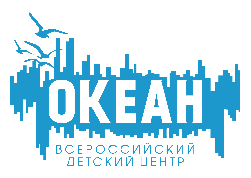 Материально-техническое обеспечение дополнительной общеразвивающей программыПолное наименование организацииПолное название предлагаемой образовательной программы№НаименованиеКоличествоСтоимость в рубляхОстанется в ВДЦ «Океан» для дальнейшего использования в работе(да, нет)ИТОГО:ИТОГО:ИТОГО:№НаименованиеКоличествоОбоснованиеПолное название должности руководителя организацииФИОПодпись